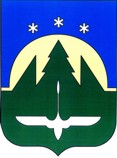 Городской округ Ханты-МансийскХанты-Мансийского автономного округа – ЮгрыПРЕДСЕДАТЕЛЬ ДУМЫ ГОРОДА ХАНТЫ-МАНСИЙСКАПОСТАНОВЛЕНИЕот 01 октября 2021 года                 	                              	                                     № 21О регистрации фракциив Думе города Ханты-Мансийска седьмого созыва1.В соответствии с Регламентом Думы города Ханты-Мансийска и в связи                  с заявлениями депутатов Думы города Ханты-Мансийска о регистрации фракции Местного отделения Всероссийской политической партии «ЕДИНАЯ РОССИЯ» зарегистрировать в Думе города Ханты-Мансийска седьмого созыва фракцию Местного отделения Всероссийской политической партии «ЕДИНАЯ РОССИЯ».2.Контроль за выполнением настоящего постановления оставляю                        за собой.Председатель Думыгорода Ханты-Мансийска			                                         К.Л. Пенчуков